Berufsschule IDM ThunProjekt Klimawerkstatt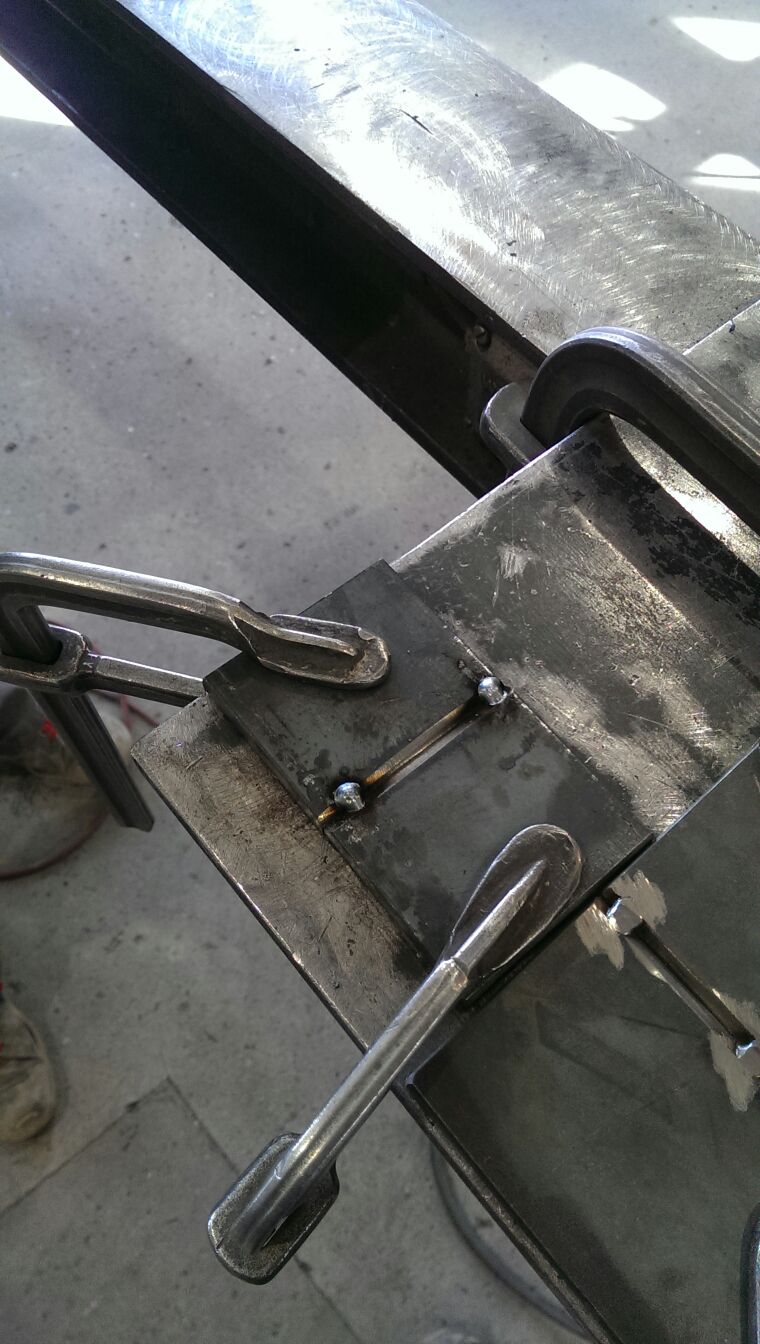 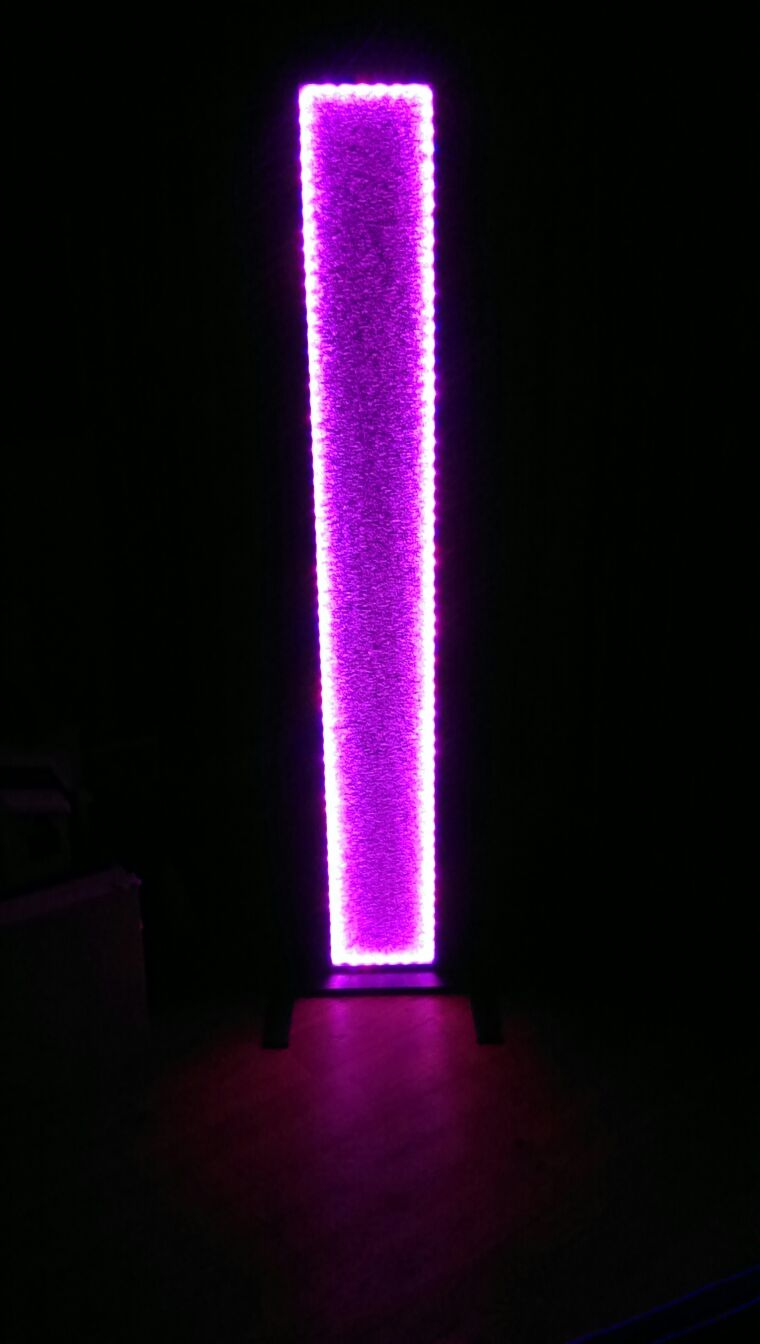 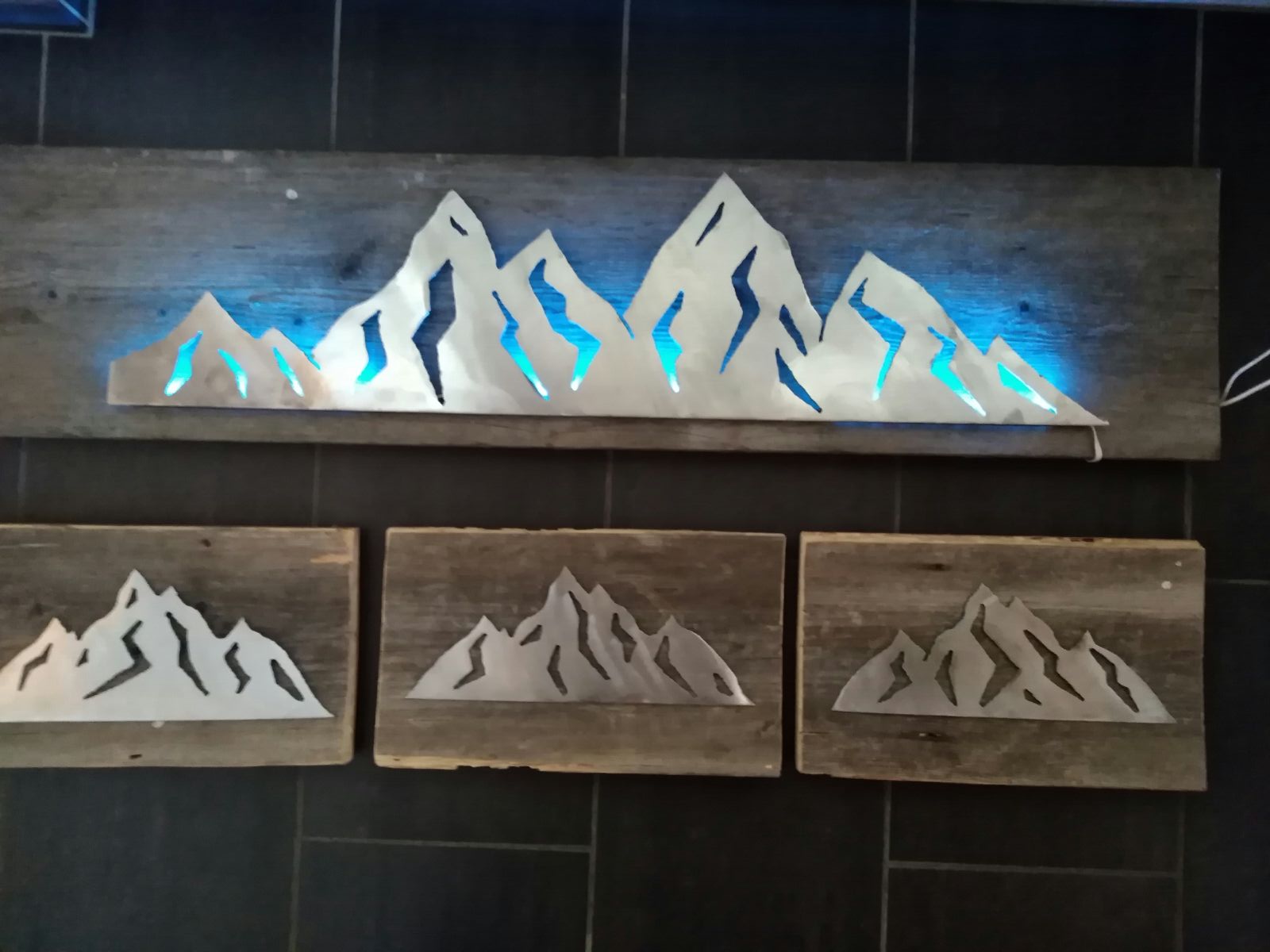 Roy MaurerMike KunzFlorian WittwerMetallbauer MEB15 A23. Februar 2018